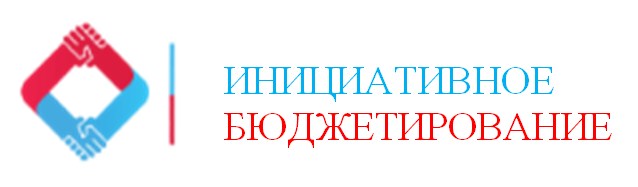 Уважаемые жители Уинского муниципального округа!Стартовал сбор денежных средств с населения для реализации на территории Уинского муниципального округа проектов инициативного бюджетирования. В 2023 году планируется  реализовать 6 проектов:Устройство ограждения мусульманского кладбища д. Сосновка - сумма сбора с населения составляет 67 371,00 руб.;Устройство ограждения мусульманского кладбища с. Чайка - сумма сбора с населения составляет 25 856,70 руб.;Ремонт памятника Великой Отечественной войны и благоустройство прилегающей территории в с. Барсаи - сумма сбора с населения составляет 106 042,60 руб.;Текущий ремонт водопроводных сетей в с. Суда по ул. Центральная от дома №1 до дома №6 - сумма сбора с населения составляет 23 495,00 руб.;Оснащение актового зала МБОУ «Уинская СОШ» - сумма сбора с населения составляет – 129 611,80;Устройство ограждения школьного стадиона с. Аспа - сумма сбора с населения составляет – 93 974,00 руб.Реквизиты для перечисления инициативных платежей размещены на сайте администрации Уинского муниципального округа Пермского края по адресу: https://uinsk.ru/category/initsiativnye-proekty/planiruemye-k-realizatsii-v-2023-goduВсех неравнодушных жителей просим принять участие в софинансировании проектов!